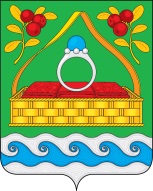 АДМИНИСТРАЦИЯ САНДОГОРСКОГО СЕЛЬСКОГО ПОСЕЛЕНИЯКОСТРОМСКОГО МУНИЦИПАЛЬНОГО РАЙОНА КОСТРОМСКОЙ ОБЛАСТИП О С Т А Н О В Л Е Н И Еот 14 марта 2022 года № 19                                                                    с.Сандогора В соответствии с Федеральным законом от 24.07.2007 г. № 209-ФЗ «О развитии малого и среднего предпринимательства в Российской Федерации», Федеральным законом от 06.10.2003 г. № 131-ФЗ "Об общих принципах организации местного самоуправления в Российской Федерации", руководствуясь Уставом Сандогорского сельского поселения Костромского муниципального района Костромской области, администрация ПОСТАНОВЛЯЕТ:1. Утвердить Положение о координационном совете в области развития малого и среднего предпринимательства на территории Сандогорского сельского поселения Костромского муниципального района Костромской области (Приложение 1). 2. Утвердить состав координационного совета в области развития малого и среднего предпринимательства на территории Сандогорского сельского поселения Костромского муниципального района Костромской области (Приложение 2).3. Настоящее Постановление вступает в силу со дня его официального опубликования в печатном издании «Депутатский вестникГлава администрацииСандогорского сельского поселения                              А.А.НургазизовПриложение №1УТВЕРЖДЕНО
 постановлением администрации
Сандогорского сельского поселения
от 14 марта 2022 года № 19 ПОЛОЖЕНИЕ
о координационном совете в области развития малого
и среднего предпринимательства на территории Сандогорского сельского поселения Костромского муниципального района Костромской области1. Общие положения1.1. Координационный совет по развитию малого и среднего предпринимательства на территории Сандогорского  сельского поселения (далее - совет) является общественным координационным и одновременно совещательным органом, участвующим в решении вопросов по реализации политики в области развития предпринимательского сектора, способствующим повышению эффективности муниципальной инвестиционной политики путем взаимодействий общественных объединений предпринимателей, создания условий для честной конкуренции.
	1.2. В своей деятельности совет руководствуется действующим законодательством Российской Федерации, Костромской области, муниципальными правовыми актами Костромского муниципального района, Сандогорского сельского поселения, настоящим Положением.2. Основные цели, задачи и направления деятельности совета2.1. Основными	целями	совета	являются:
	- привлечение субъектов малого и среднего предпринимательства в установленном действующим законодательством Российской Федерации порядке к выработке и реализации муниципальной политики в области развития малого и среднего	предпринимательства;
	- содействие созданию благоприятных организационно-правовых и экономических условий для устойчивого развития малого и среднего предпринимательства на территории Сандогорского сельского поселения;
	- выработка рекомендаций органам местного самоуправления Сандогорского сельского поселения при определении приоритетов в области развития малого и среднего	предпринимательства;
	- привлечение общественных объединений предпринимателей к обсуждению вопросов, касающихся реализации прав граждан на предпринимательскую деятельность,	и	выработки	по	ним	рекомендаций;
	- повышение эффективности муниципальной инвестиционной политики;
	- содействие росту инвестиционной активности и привлечению дополнительных инвестиционных ресурсов для решения социально-экономических проблем	Сандогорского сельского	поселения;
	2.2.	Основными		задачами	совета	являются:
	- содействие государственной и муниципальной политике, направленной на развитие предпринимательства на территории Сандогорского сельского поселения;
	- разработка предложений по совершенствованию нормативно-правовой базы, финансово-кредитной, налоговой, имущественной политики в сфере малого и среднего	предпринимательства;
	- рассмотрение предложений о проведении общественной экспертизы муниципальных нормативных правовых актов по вопросам предпринимательской деятельности на территории Сандогорского сельского	поселения;
	- разработка предложений по совершенствованию системы муниципальной поддержки малого и среднего предпринимательства, включая предложения в области налогообложения, предоставления льгот, по участию субъектов малого и среднего предпринимательства и субъектов инфраструктуры малого и среднего предпринимательства в реализации государственных, региональных и муниципальных программ и другим актуальным вопросам развития малого и среднего	предпринимательства;
	- исследование и обобщение проблем предприятий малого и среднего бизнеса,	создание	механизмов	их	разрешения;
	- обобщение и распространение опыта деятельности успешных предприятий малого	и	среднего	бизнеса;
	- объединение усилий административных, правоохранительных и контролирующих органов в вопросах устранения административных барьеров в развитии	предпринимательства;
	- разработка рекомендаций по устранению административных ограничений при развитии малого и среднего предпринимательства;
	- содействие развитию малого и среднего предпринимательства, его консолидации для решения актуальных социально-экономических проблем Сандогорского сельского поселения;2.3. Основные направления деятельности совета:	- организация заседания совета с приглашением на них должностных лиц, представителей организаций, соответствующих служб и других заинтересованных сторон;
	- участие в подготовке проектов документов, затрагивающих интересы малого и среднего бизнеса и направленных на развитие предпринимательства и улучшение условий труда работников, в рамках своей компетенции;
	- участие в разработке целевых программ развития предпринимательства, в реализации федерального и регионального законодательства, в рамках своей компетенции;3. Права совета	3.1. Привлечение (по согласованию) для участия в работе совета представителей органов государственной власти, общественных объединений, экспертов, консультантов из числа предпринимателей, а также других специалистов;
	3.2. Право запрашивать и получать в установленном порядке от органов государственной власти и органов местного самоуправления информацию по вопросам, входящим в компетенцию совета4. Состав совета	4.1. Председателем совета является Глава Сандогорского сельского поселения.
	4.2. Совет формируется из представителей органов местного самоуправления Сандогорского сельского поселения, представители некоммерческих организаций, выражающих интересы субъектов малого и среднего предпринимательства, представители малого и среднего бизнеса, их союзов, представители общественных организаций Сандогорского сельского поселения и общественные активисты. Персональный состав координационного или совещательного органа утверждается постановлением администрации Сандогорского сельского	поселения.
	4.3. По решению совета его члены, не принимающие участие в работе совета без уважительных причин, могут быть выведены из его состава.5. Организация деятельности совета	5.1. Председатель и все члены совета работают в совете на общественных началах.	5.2. Председатель совета:	- осуществляет руководство работой совета;
	- определяет место и время проведения заседания совета;
	- утверждает повестку дня заседания совета;
	- ведет заседание совета;
	- обеспечивает и контролирует выполнение решений совета;
	- координирует работу привлеченных специалистов и членов совета в экспертных и рабочих группах;
Секретарь Совета:
	- разрабатывает планы деятельности совета и готовит вопросы для обсуждения на совете по предложениям членов совета и предпринимательских сообществ;
	- организует текущую работу совета;
	- участвует в подготовке заседания совета (оповещает членов совета о предстоящем заседании совета, готовит материалы заседания совета и обеспечивает ими членов совета);
	- оформляет протокол заседания совета и решения совета;
	- рассылает решения совета заинтересованным организациям;
	- координирует деятельность по выполнению решений совета;
	- обеспечивает ведение и сохранность документации совета.	5.3. Члены совета:	- принимают участие в заседании совета;
	- обсуждают на заседании совета вопросы, относящиеся к его компетенции;
	- высказывают свое мнение по обсуждаемым вопросам;
	- получают информацию, имеющуюся в распоряжении совета;
	- голосуют при принятии решений на заседании совета.	5.4. Заседания совета проводятся по мере необходимости, но не реже одного раза в	год.
	5.5. По итогам заседания совета оформляется протокол заседания совета, подписываемый председателем совета и ответственным секретарем.
	5.6. Заседание совета считается правомочным, если на нем присутствует половина	его	членов.
	5.7. Решения совета принимаются простым большинством голосов присутствующих на заседании совета членов совета. В случае равенства голосов решающим является голос председательствующего на заседании совета.
	5.8. Решения совета по вопросам, входящим в его компетенцию, носят рекомендательный характер. В соответствии с решением совета по актуальным проблемам предпринимательства могут быть приняты муниципальные правовые акты администрации Сандогорского сельского поселения.                                                                                                  Приложение  № 2УТВЕРЖДЕНО
 постановлением администрации
Сандогорского сельского поселения
от 14 марта 2022 года  № 19Состав
координационного совета в области развития малого и среднего предпринимательства на территории Сандогорского сельского поселения Костромского муниципального района Костромской областиГлава Сандогорского сельского поселения - председатель координационного совета – Нургазизов А.А.Ведущий специалист Сандогорского сельского поселения - секретарь координационного совета – Луковкина В.К.Члены координационного совета:-  --Об утверждении Положения о координационном совете в области развития малого и среднего предпринимательства на территории Сандогорского сельского поселения Костромского муниципального района Костромской области